DODACÍ LIST (daňový doklad)*	číslo:	G Li dodavatel:	Odběratel: IČ:	IČ: 	DIČ: Datum vystavení:	Číslo objednávky: is Expedoval:	Převzal:	pie	ícího:	Razítko a podpis 8.F.R,  Lesy a statky  Tomáše  Bati,  spol  $ r.o. 8.F.R,  Lesy a statky  Tomáše  Bati,  spol  $ r.o. 8.F.R,  Lesy a statky  Tomáše  Bati,  spol  $ r.o. 8.F.R,  Lesy a statky  Tomáše  Bati,  spol  $ r.o. 8.F.R,  Lesy a statky  Tomáše  Bati,  spol  $ r.o. 8.F.R,  Lesy a statky  Tomáše  Bati,  spol  $ r.o. 756 44  Loufta  u Valašského  Meziříčí 44 756 44  Loufta  u Valašského  Meziříčí 44 756 44  Loufta  u Valašského  Meziříčí 44 756 44  Loufta  u Valašského  Meziříčí 44 756 44  Loufta  u Valašského  Meziříčí 44 OIČ <245806527, 	Tel.: 571 640 	160 OIČ <245806527, 	Tel.: 571 640 	160 OIČ <245806527, 	Tel.: 571 640 	160 www.lesybató Položka Položka Položka Druh  dodávky Druh  dodávky Druh  dodávky Druh  dodávky Druh  dodávky Druh  dodávky Druh  dodávky Druh  dodávky Druh  dodávky Druh  dodávky Počet kusů Počet kusů Počet kusů Počet kusů Počet kusů Cena za ks bez  DPH Cena celkem sDPH Položka Položka Položka Druh  dodávky Druh  dodávky Druh  dodávky Druh  dodávky Druh  dodávky Druh  dodávky Druh  dodávky Druh  dodávky Druh  dodávky Druh  dodávky Počet kusů Počet kusů Počet kusů Počet kusů Počet kusů % DPH Cena za ks bez  DPH Cena celkem sDPH Položka Položka Položka Druh  dodávky Druh  dodávky Druh  dodávky Druh  dodávky Druh  dodávky Druh  dodávky Druh  dodávky Druh  dodávky Druh  dodávky Druh  dodávky Počet kusů Počet kusů Počet kusů Počet kusů Počet kusů Cena za ks bez  DPH Cena celkem sDPH 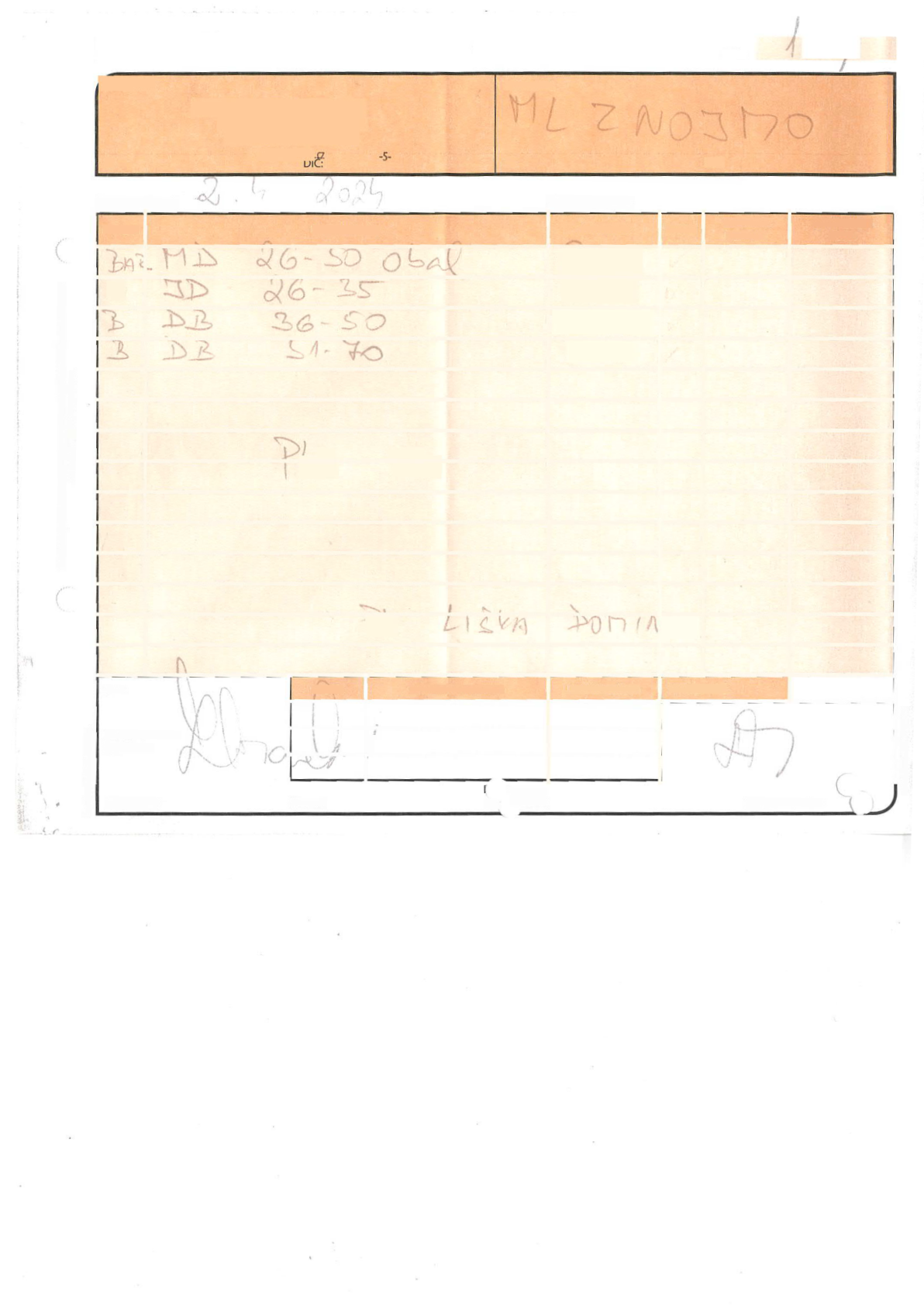 (qOOO (qOOO (qOOO 0 "loo o "loo o 3  G>5O 3  G>5O 3  G>5O 3  G>5O 3SO lA lA J  s > s > n_ n_ i k l i k l SPZ: Datum uskuteč. zd. plnění: SPZ: Datum uskuteč. zd. plnění: SPZ: Datum uskuteč. zd. plnění: SPZ: Datum uskuteč. zd. plnění: %DPH %DPH %DPH %DPH Celkem  Kč bez DPH Celkem  Kč bez DPH Celkem  Kč bez DPH Celkem  Kč bez DPH Celkem  Kč bez DPH DPH Kč celkem DPH Kč celkem DPH Kč celkem DPH Kč celkem DPH Kč celkem K úhradě Kč K úhradě Kč K úhradě Kč SPZ: Datum uskuteč. zd. plnění: SPZ: Datum uskuteč. zd. plnění: SPZ: Datum uskuteč. zd. plnění: SPZ: Datum uskuteč. zd. plnění: f f f f f SPZ: Datum uskuteč. zd. plnění: SPZ: Datum uskuteč. zd. plnění: SPZ: Datum uskuteč. zd. plnění: SPZ: Datum uskuteč. zd. plnění: /i /i /i /i /i SPZ: Datum uskuteč. zd. plnění: SPZ: Datum uskuteč. zd. plnění: SPZ: Datum uskuteč. zd. plnění: SPZ: Datum uskuteč. zd. plnění: Xj Xj Xj Xj 